Nákup dopravních automobilů pro dobrovolné hasiče z Pozděchova2. 11. 2017 – 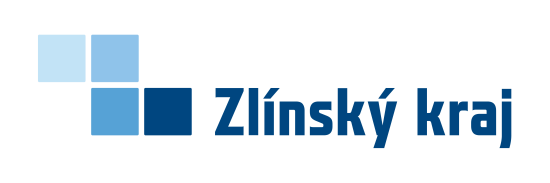 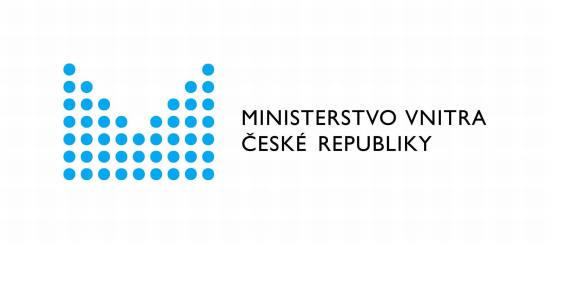 Obec Pozděchov uspělo se žádostí o dotaci Ministerstva vnitra České republiky i Zlínského kraje na pořízení nového dodávkového automobilu pro jednotky sboru dobrovolných hasičů. Dopravní automobil získají pro svou činnost dobrovolní hasiči z Pozděchova.Dobrovolní hasiči z Pozděchova jsou zařazení do kategorie JPO V. V současné době jsou vybaveni dopravním automobilem z roku 1985, který vzhledem k vysokým provozním nákladům, poruchovosti a opotřebení nevyhovuje aktuálním požadavkům na zásahovou požární techniku. Nově tedy získají pro zásahy dopravní automobil.Pořízením nového automobilu dojde ke zvýšení akceschopnosti jednotky dobrovolných hasičů při zásazích. Nový dopravní automobil (FORD Transit Kombi) dodala firma Vesta Auto Corson, spol. s r. o.. Cena automobilu pro dobrovolné hasiče činí 919 683,- Kč. Ministerstvo vnitra České republiky přispěje z programu Dotace pro jednotky SDH obcí na dodávkový automobil částkou 450 tis. Kč. Nákup dopravního automobilu je zároveň spolufinancován Zlínským krajem z Fondu Zlínského kraje a to částkou 300 tis. Kč.